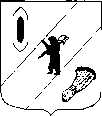 АДМИНИСТРАЦИЯ  ГАВРИЛОВ-ЯМСКОГОМУНИЦИПАЛЬНОГО  РАЙОНАПОСТАНОВЛЕНИЕ16.01.2019 № 29О внесении изменений в перечень автомобильных дорог общего пользованияместного значения Гаврилов-Ямского муниципального районаВ связи с постановкой на кадастровый учёт автомобильной дороги общего пользования местного значения Гаврилов-Ямского МР, руководствуясь частью 10 статьи 5 и частью 10 статьи 6 Федерального закона от 08.11.2007 № 257-ФЗ "Об автомобильных дорогах и о дорожной деятельности в Российской Федерации и о внесении изменений в отдельные законодательные акты Российской Федерации", статьями 26, 31 и 41  Устава Гаврилов-Ямского муниципального района,АДМИНИСТРАЦИЯ МУНИЦИПАЛЬНОГО РАЙОНА ПОСТАНОВЛЯЕТ:1. Внести изменения в перечень автомобильных дорог общего пользования местного значения Гаврилов-Ямского муниципального района, утверждённый постановлением Администрации Гаврилов-Ямского муниципального района от 30.11.2017 № 1340 «Об утверждении  перечня автомобильных дорог общего пользования  местного значения Гаврилов-Ямского муниципального района»:1.1. Сроку 4.27 Перечня изложить в следующей редакции:1.2. Количество и протяжённость автомобильных дорог общего пользования местного значения Гаврилов-Ямского муниципального района изложить в следующей редакции:2. Управлению по архитектуре, градостроительству, имущественным и земельным отношениям Администрации Гаврилов-Ямского муниципального района (начальник Василевская В.В.) внести изменения в реестр имущества казны Гаврилов-Ямского муниципального района в соответствии с пунктом 1 постановления.3. Управлению ЖКХ, капитального строительства и природопользования Администрации Гаврилов-Ямского муниципального района (начальник Соломатин И.В.) внести изменения в форму федерального статистического наблюдения № 3-ДГ(мо) "Сведения об автомобильных дорогах общего и необщего пользования местного значения и искусственных сооружениях на них, находящихся в собственности муниципальных образований" в соответствии с пунктом 1 постановления.4. Контроль за исполнением постановления возложить на заместителя Главы Администрации Гаврилов-Ямского муниципального района Таганова В.Н.5. Опубликовать настоящее постановление в печати и на официальном сайте Администрации Гаврилов-Ямского муниципального района в сети Интернет.6. Постановление вступает в силу с момента официального  опубликования.Глава Администрациимуниципального района							В.И.Серебряков4.27Автомобильная дорога «д.Коромыслово - с.Ильинское - д.Степанчиково»- до д.Гаврецово0,47978-212 ОП МР 4-027(76:04:042101:339)Итого:Итого:Итого:Количество дорог, ед.Количество дорог, ед.Протяжённость, км-  в границах Великосельского сельского поселения3956,766-в границах Заячье-Холмского сельского поселения3271,46-в границах Митинского сельского поселения3241,703 -в границах Шопшинского сельского поселения3644,493В целом по Гаврилов-Ямскому району:139214,422